1. Како се правилно пише штампано слово Ђ?А.                                        Б. 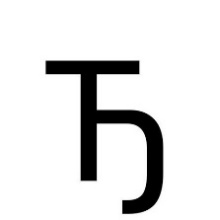 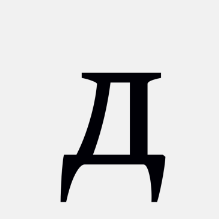 В. 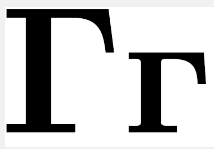 2. Означи правилно написане речи:А. СваџаБ. ЂеврекВ. СвађаГ. Џеврек3. У наредној реченици је једна реч написана погрешно, напиши је исправно: „Деда Ђорђе бере грожџе.”__________________________________________4. Означити неправилно написане речи:А. СлађаБ. ЋакВ. СлаћаГ. Ђак5. Ђак Ђорђе Ћирић је ученик првог разреда. Колико пута се понавља слово Ђ у наведеној реченици?А. Два пута  Б. Три пута  В. Пет пута6. Плод винове лозе је __________.7. Означи имена која почињу словом Ђ:А. ЈеленаБ. ЂурђевкаВ. ДаницаГ. Ђорђе8. У називу једне биљке слово Ђ понавља се два пута. У питању је:А. Ђумбир  Б. Ђурђевак  В. Ћурика9. Назив биљке са фотографије испод почиње словом Ђ. У питању је: ___________________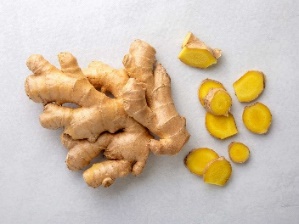 10. Девојчица са фотографије испод слави __________.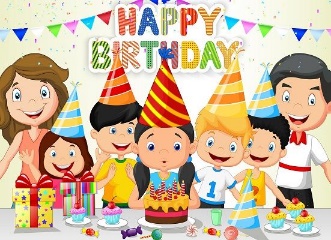 11. Град на слово Ђ је:А. Венеција  Б. Ђенова  В. Трст12. На фотографији испод налази се:_________________________________________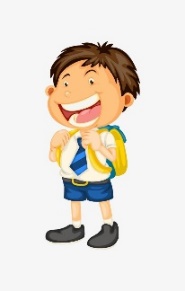 13. Која од наведених врста риба у свом називу има слово Ђ?А. Шаран  Б. Смуђ  В. Пастрмка14. У једној од наведених речи фали слово Ђ. У питању је:А. _урка  Б. Сме_е  В. _еврек15. На фотографији испод налази се:А. Ђеврек  Б. Тврђава  В. Смуђ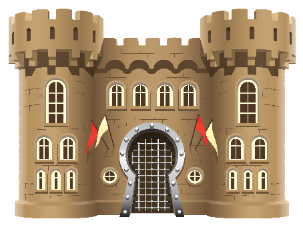 